NAME: OTUBELA PRINCESS OLUWAPAMILERIN COURSE CODE: MAT 104DEPARTMENT : MEDICINE AND SURGERYMATRIC NO: 19/MHS01/366                                ASSIGNMENT
1. ʃ11-3x/(x^2+2x-3) dx2. ʃ4x-16/(x^2-2x -3 )dx3. ʃ(2x^2-9x-35)/(x+1)(x-2)(x+3) dxPLEASE CHECK NEXT PAGE FOR SOLUTION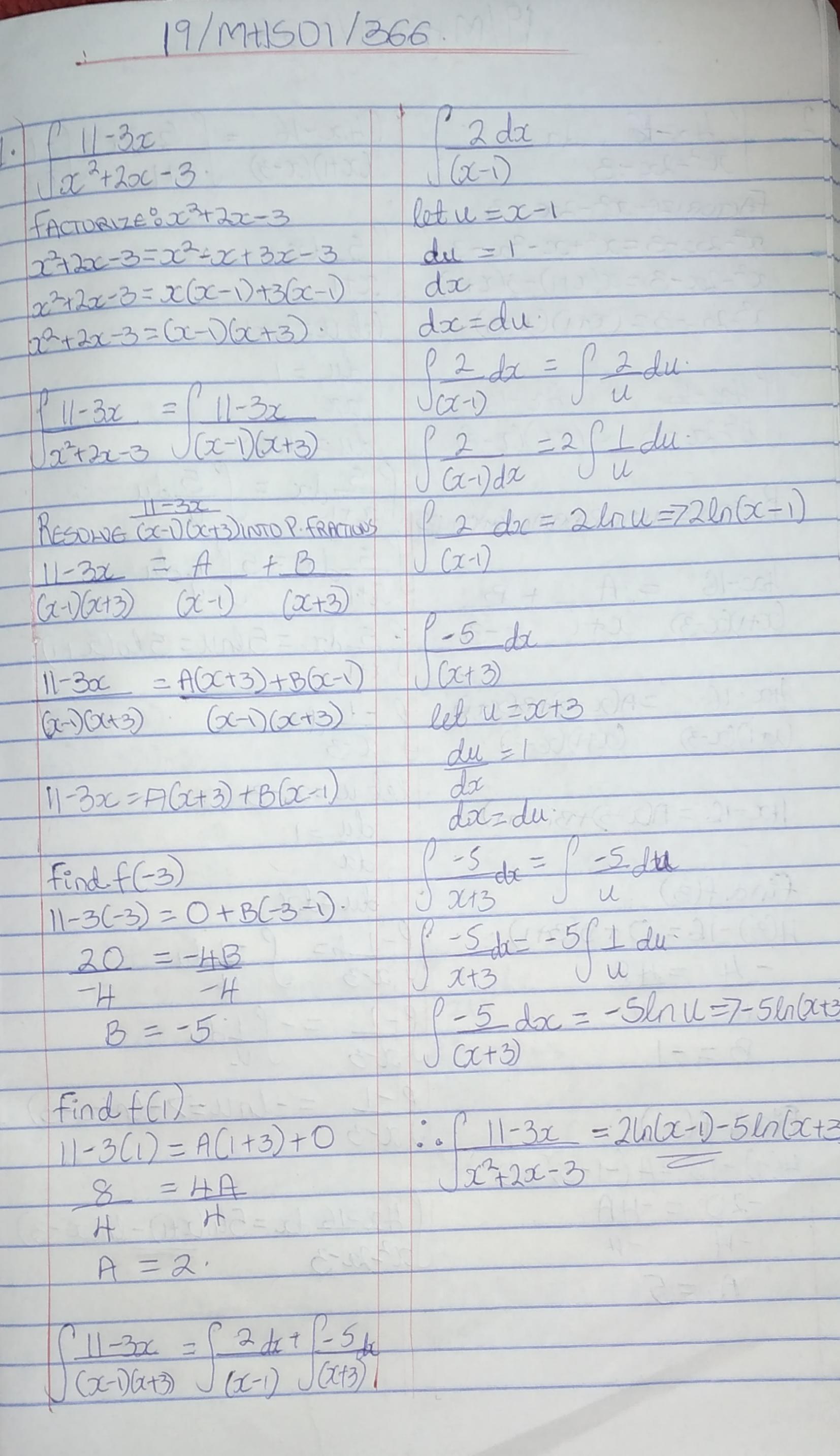 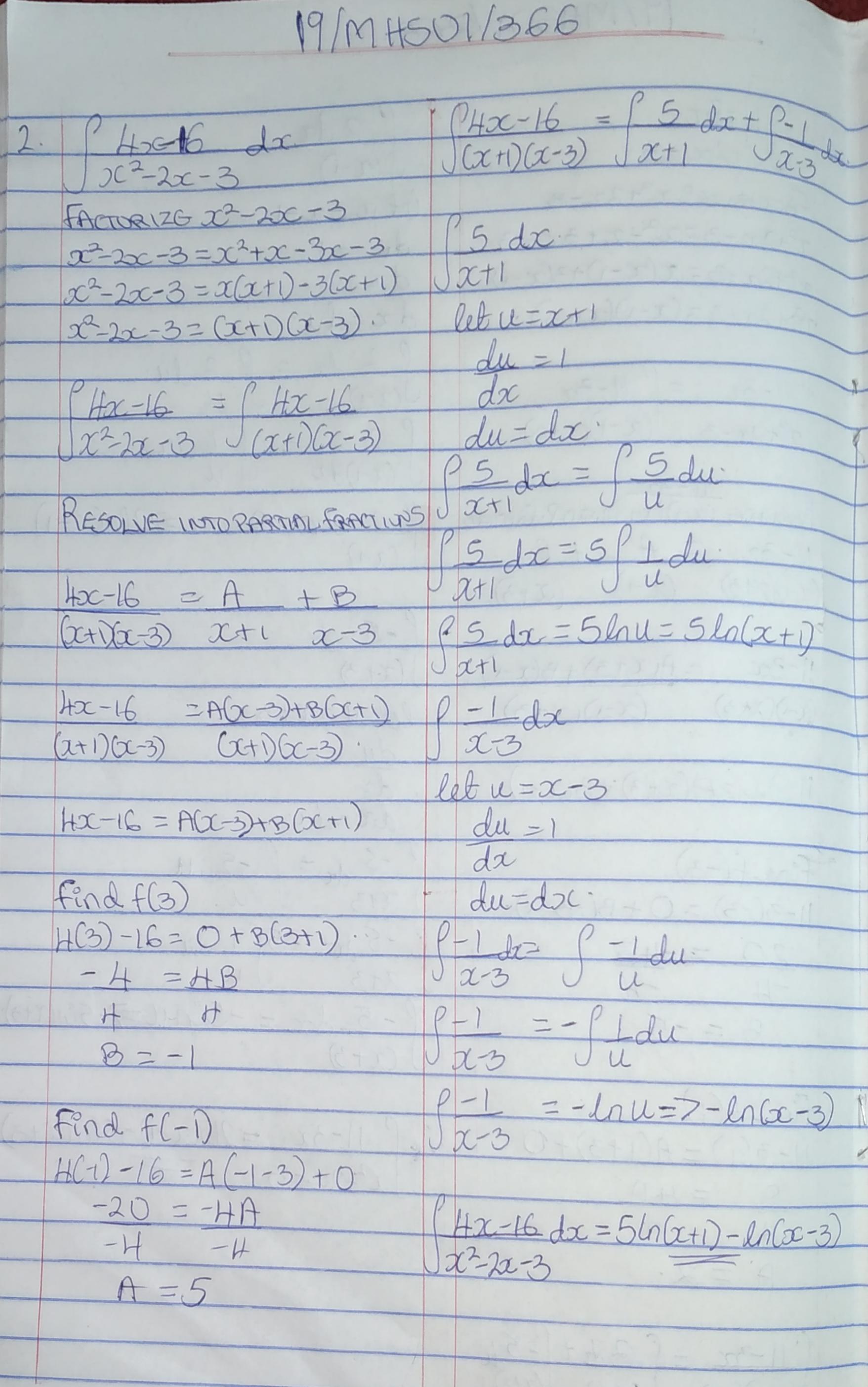 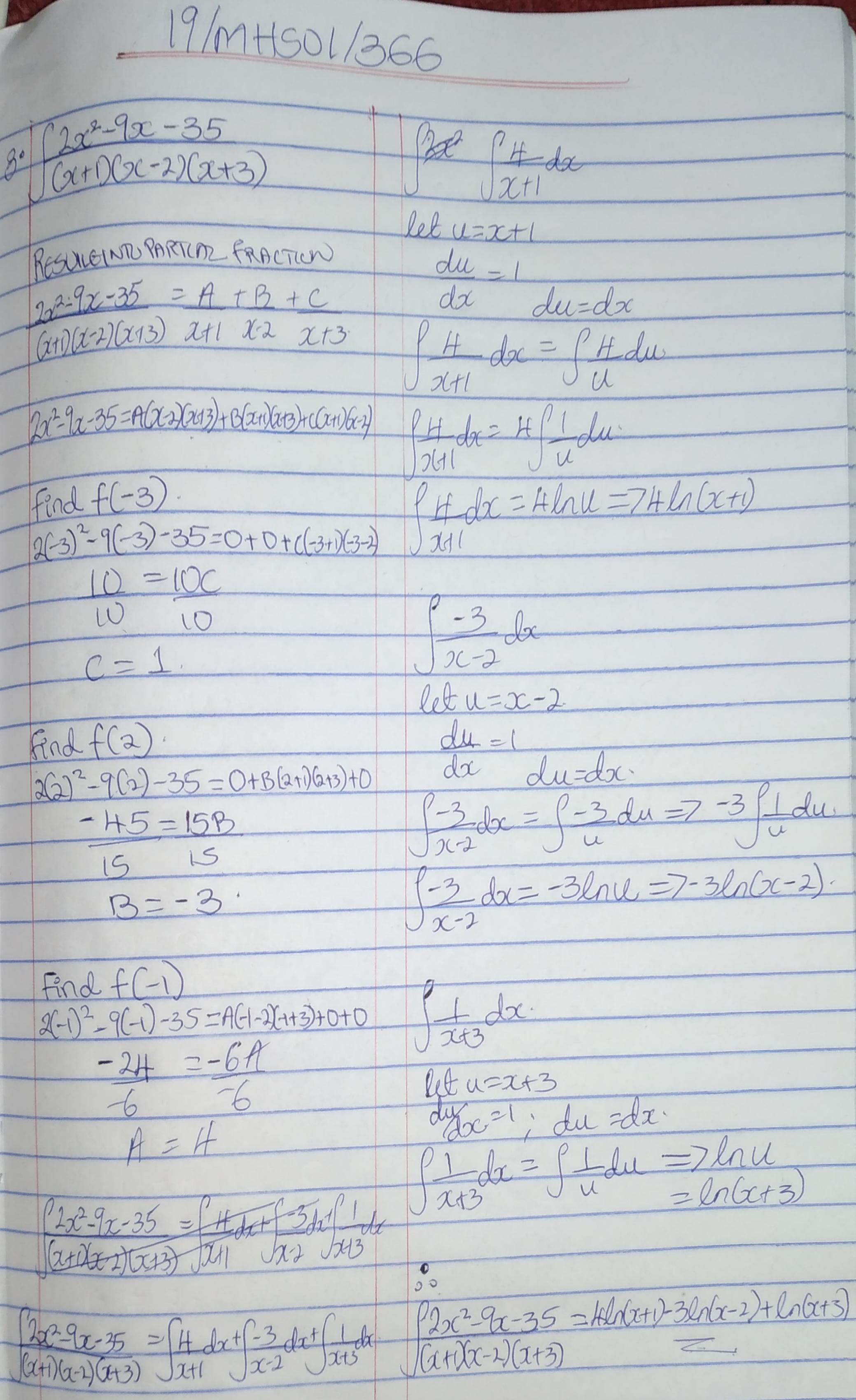 